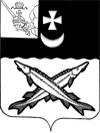 АДМИНИСТРАЦИЯ  БЕЛОЗЕРСКОГО  МУНИЦИПАЛЬНОГО   ОКРУГА  ВОЛОГОДСКОЙ ОБЛАСТИП О С Т А Н О В Л Е Н И Еот  20.01.2023   № 80Об утверждении муниципальной  программы «Комплексное развитие сельских территорий Белозерского муниципального округа на 2023-2027 годы»      В соответствии с постановлением Правительства Российской Федерации от 31 мая 2019 года № 696 «Об утверждении государственной программы Российской Федерации «Комплексное развитие сельских территорий» и о внесении изменений в некоторые акты Правительства Российской Федерации»,  со статьей 15 Федерального закона от 06.10.2003 № 131-ФЗ «Об общих принципах организации местного самоуправления в Российской Федерации» (с последующими  изменениями и дополнениями), постановлением администрации района от 30.09.2015 № 810 «Об утверждении Порядка разработки, реализации и оценки эффективности муниципальных программ Белозерского  района»ПОСТАНОВЛЯЮ:         1. Утвердить муниципальную   программу «Комплексное развитие сельских территорий Белозерского муниципального округа на 2023-2027 годы» (прилагается).2. Настоящее постановление подлежит размещению на официальном сайте Белозерского муниципального округа в информационно-телекоммуникационной сети «Интернет».3. Контроль за исполнением настоящего постановления оставляю за собой.Глава  округа:                                                                         Д.А. СоловьевУтверждено                                                                              постановлением администрации                                                                               округа от 20.01.2023 № 80Муниципальная программа«Комплексное развитие сельских территорий Белозерского муниципального округа на 2023-2027 годы» 1.Паспорт  муниципальной  программы2. Общая характеристика сферы реализации муниципальной программы.Белозерский муниципальный  округ расположен в северо-западной части Вологодской области и занимает территорию 5,4 тысяч квадратных километров. Протяженность территории с севера на юг 120 км, с запада на восток  95 км. Расстояние от города Белозерск до областного центра город Вологда 216 км, до Череповца 114 км. Ближайший аэропорт «Череповец» находится в 100 км.Общая площадь Белозерского муниципального  округа составляет 5398 кв. км. Сельхозугодия составляют  409 кв.км, из которых 280 кв.км находятся в пользовании хозяйств, занимающихся сельскохозяйственным производством.        Сельскохозяйственную отрасль округа представляет  СХА (колхоз) «Рассвет». Основным  видом продукции является молоко, сопутствующим– мясо крупного рогатого скота.   Поголовье скота в СХА (колхоз) «Рассвет»  составляет 492 голов КРС, из них 310 коров. Посевная площадь - 2532 га, в том числе: под зерновыми – 500 га, многолетними травами – 2032 га.         На территории округа зарегистрировано  4 К(Ф)Х, 3215 личных подсобных хозяйств, занимающихся в основном производством картофеля и овощей. Белозерский округ располагает широкой сетью водных объектов, пригодных для развития рыболовства и рыбоводства. Промысловый вылов рыбы  в округе ведется тремя малыми предприятиями: ООО «Апрель», ИП Мякишев Б.Ю., ООО «Айсберг». Объем товарной рыбы за 2021 год составил 360 тонн.В округе  сформированы  и предоставлены в долгосрочное пользование  3 рыбоводных участка для осуществления индустриального рыбоводства: ООО СХП «Чистое озеро, ООО «Аквакультура», ИП Гилей Я.Л.. Сельские территории Белозерского муниципального округа обладают значительным природным, трудовым, экономическим и историко-культурным потенциалом, который используется не в полной мере. За последнее время  численность сельского населения округа сократилась более чем на четверть за счет снижения естественного прироста населения и миграции сельского населения в города, что в свою очередь приводит к обезлюдению и запустению территорий в сельской местности, выбытию из оборота продуктивных земель сельскохозяйственного назначения. По состоянию на 1 января 2022 года численность населения района составила 13688 человек, в том числе сельского – 5417 человек.Складывающаяся на селе демографическая ситуация не обеспечивает социально-экономическое развитие территории. При этом низкий уровень обеспеченности сельских поселений объектами социальной и инженерной инфраструктур является одним из основных факторов, обуславливающих непривлекательность сельской местности.Одним из условий закрепления населения в сельской местности является строительство жилья и общее повышение комфортности проживания.Немаловажную роль в обеспечении сельского населения жильем сыграли мероприятия федеральной целевой  программы «Социальное  развитие села до 2013» и реализуемая с 2014 года муниципальная программа «Устойчивое развитие сельских территорий Белозерского округа Вологодской области на  2014-2018 и на период до 2020 года».В рамках реализации муниципальной программы (2014-2019 годы) были привлечены средства в размере 7062426  рублей, в том числе средства федерального бюджета 2835435,85  рублей, средства областного бюджета 3886108,15  рублей, средства районного бюджета  340882,0  рублей.С 2014 года  по 2021 год  ввод жилья составил 450,2 кв.м, в том числе для молодых семей и специалистов 108 кв.м.На сегодняшний день наблюдается невысокая активность сельского населения в разработке и реализации общественно-значимых проектов, направленных на благоустройство сельских территорий, вместе с тем мобилизация собственных материальных, трудовых и финансовых ресурсов граждан, их объединений, общественных организаций, предприятий, ведущих свою деятельность на территории сельских поселений, могла бы существенно повлиять на создание комфортных условий для устойчивого развития сельских территорий.Основными задачами в этом направлении являются:1)повышение активности населения в муниципальных образованиях округа;2)выстраивание диалога власти, бизнеса и общества и объединение усилий в продвижении общественно-значимых проектов развития территорий.Результатом работы должны стать реальные проекты по развитию поселений, предусматривающие мероприятия по благоустройству сельских территорий, способные изменить жизнь жителей поселений к лучшему.Таким образом, для устойчивого развития  сельской экономики и преодоления негативных демографических и миграционных тенденций, улучшения комфортности и проживания сельских жителей, а также повышения гражданской инициативы и ответственности сельского населения необходимо провести комплекс мероприятий, направленных на улучшение жилищных условий граждан, проживающих на сельских территориях и развитие инженерной  инфраструктуры;Без государственной поддержки в современных условиях сельские муниципальные образования не могут эффективно участвовать  в реализации мероприятий по устойчивому развитию сельских территорий и повышению качества жизни проживающего на этой территории населения.3. Приоритеты в сфере реализации программы, цели, задачи, сроки реализации муниципальной программы.Приоритеты государственной политики в сфере реализации муниципальной программы определены в следующем документе:«Об утверждении государственной программы Российской Федерации «Комплексное развитие сельских территорий» и о внесении изменений в некоторые акты Правительства Российской Федерации», утвержденную постановлением Правительства Российской Федерации от 31.05.2019 № 696.      Целью реализации мероприятий программы является комплексное развитие сельских территорий округа.Для достижения цели необходимо решить следующие задачи:1.Улучшение жилищных условий сельского населения и обеспечение доступным жильем граждан, проживающих на сельских территориях.2. Повышение уровня комплексного обустройства населенных пунктов, расположенных в сельской местности, объектами социальной, инженерной инфраструктур.Срок реализации муниципальной программы: 2023-2027годы.4.  Характеристика основных мероприятий  программы.Основные мероприятия программы представляют собой комплекс взаимосвязанных мер, направленных на решение наиболее важных перспективных целей и задач, обеспечивающих поступательное социально-экономическое развитие сельских территорий округа.В рамках муниципальной программы будут реализованы следующие мероприятия:Мероприятие 1 «Создание условий для обеспечения доступным и комфортным жильем сельского населения».Мероприятие 2 «Создание и развитие инфраструктуры на сельских территориях».В рамках мероприятия 1 планируется реализация следующих основных мероприятий:-улучшение жилищных условий сельского населения;-обеспечение доступным жильем граждан, проживающих на сельских территориях. Предусматривается выделение субсидий  на:      1) улучшение жилищных условий граждан, проживающих на сельских территориях;2)  оказание финансовой поддержки при исполнении расходных обязательств по строительству жилья, предоставляемого по договору найма жилого помещения;3)использование механизма ипотечного жилищного кредитования и предоставления льготных кредитов.В рамках мероприятия 2 планируется реализация следующих основных мероприятий:1) снабжение сельского населения питьевой водой в достаточном количестве;2)реализация проектов  по созданию современного облика сельских территорий.Предусматривается выделение субсидий  на:1)развитие инженерной инфраструктуры сельских территорий;2)разработку и реализацию инициативных проектов комплексного развития сельских территорий с учетом населения, бизнес-сообщества, проживающих и ведущих свою деятельность на сельских территориях, прошедших отбор на основе методики, с учетом уровня развития сельских территорий.5.Целевые показатели (индикаторы) достижения целей и решения задач муниципальной программы, прогноз конечных результатов реализации программы.Сведения о целевых показателях (индикаторах) муниципальной программы, представлены в Приложении 1 к муниципальной программе.Сведения о порядке и сборе информации и методике расчета значений целевых показателей (индикаторов) муниципальной программы приведены в Приложении 2 к муниципальной программе.Реализация муниципальной программы позволит к 2027 году достичь следующих результатов:- улучшение жилищных условий  и обеспечение доступным жильем 3 семей, проживающих на сельских территориях;-улучшение жилищных условий по договорам найма жилого помещения  2 семей;- обеспечение  ввода в действие  0,5 км локальных водопроводов;-обеспечение реализации 2 проектов по созданию современного облика   сельских территорий.6. Ресурсное обеспечение муниципальной программы, обоснование объемов финансовых ресурсов, необходимых для реализации муниципальной программы.Объем ресурсного обеспечения муниципальной программы базируется на имеющемся финансовом, организационном и кадровом потенциале охватываемых сфер, а также на действующих нормативных правовых актах округа.Общий объем финансового обеспечения муниципальной программы составляет 0 тыс. рублей, в том числе по годам:2023 год – 0 тыс. рублей;2024 год – 0 тыс. рублей;2025 год – 0 тыс. рублей;2026 год – 0 тыс. рублей;2027 год – 0 тыс. рублей.         Ресурсное обеспечение реализации муниципальной программы за счет средств бюджета округа приведено в приложении 3 к муниципальной программе. Прогнозная (справочная) оценка расходов федерального, областного и бюджетов округа, внебюджетных средств на реализацию целей муниципальной программы приведена в приложении 4 к  муниципальной программе.Объем финансирования программы может корректироваться с учетом возможности бюджета округа на текущий финансовый год. Кроме того для реализации  программных мероприятий возможно привлечение  средств областного и федерального бюджета.7. Основные меры правового регулирования, направленные на достижение цели и конечных результатов, основание для разработки программы.«О государственной программе «Развитие агропромышленного и рыбохозяйственного комплексов Вологодской области на 2021-2025 годы», утвержденной постановлением Правительства Вологодской области от 26.08.2019 № 791;Стратегия социально-экономического развития Вологодской области на период до 2030  года, утвержденная постановлением Правительства области от 17.10.2016 № 920;Стратегия  социально-экономического развития Белозерского муниципального района на период до 2030 года, утвержденная решением Представительного Собрания района от 25.12.2018 № 99.8. Оценка эффективности реализации программы.Оценка достижения плановых значений целевых показателей и индикаторов программы осуществляется по итогам каждого календарного года реализации программы и  определяется путем суммирования значений целевых показателей (индикаторов).9. Управление и контроль реализации муниципальной программы.На решение задач и достижение целей программы могут оказать влияние  организационные риски, связанные с возможной неэффективной организацией выполнения мероприятий программы, отсутствие поддержки в рамках реализации основных направлений программы.В процессе реализации муниципальной программы администрация Белозерского муниципального округа вправе по согласованию с соисполнителями и участниками программы, принимать решения о внесении изменений в программу, а также, в соответствии с действующим законодательство, в объемы бюджетных ассигнований на реализацию мероприятий в пределах утвержденных лимитов бюджетных ассигнований на реализацию муниципальной программы в целом.Внесение изменений в муниципальную программу осуществляется путем внесения изменений в постановление администрации округа об утверждении муниципальной программы.Управление социально-экономического развития администрации округа осуществляет:-координацию деятельности по реализации мероприятий муниципальной программы;-подготовку предложений по объемам и условиям предоставления средств бюджета округа для реализации муниципальной программы;-организацию информационной и разъяснительной работы, направленной на освещение целей и задач муниципальной программы;-согласование с участниками муниципальной программы возможных сроков выполнения мероприятий, предложений по объемам и источникам финансирования;-внесение изменений в муниципальной программу;-контроль за ходом выполнения мероприятий муниципальной программы;-подготовку отчетов о ходе реализации муниципальной программы.Текущий контроль за ходом реализации муниципальной программы осуществляет управление социально-экономического развития администрации округа.Годовой отчет о ходе реализации и оценке эффективности муниципальной программы  подготавливается ответственным исполнителем совместно с участниками программы до 01 марта года, следующего за отчетным и направляется в администрацию округа в соответствии с порядком разработки, реализации и оценки эффективности муниципальных программ Белозерского муниципального округа, утвержденным постановлением администрации района от 30.09.2015 года № 810.Контроль за ходом реализации муниципальной программы осуществляет управление социально-экономического развития администрации округа.                                    Приложение 1к муниципальной программеСведения о целевых показателях (индикаторах) муниципальной программы *-значения целевых показателей (индикаторов) будут определены после заключения Соглашений между администрацией округа и Департаментом сельского хозяйства и продовольственных ресурсов Вологодской области о предоставлении субсидии.Приложение 2к муниципальной программеСведения о порядке сбора информации и методике расчетацелевых показателей  (индикаторов) муниципальной программы*Метод сбора информации, индекс формы отчетности:1- официальная статистическая информация2-ведомственная отчетностьПриложение 3к муниципальной программеРесурсное обеспечение муниципальной программы за счет средств бюджета округаПриложение 4к муниципальной программеПрогнозная (справочная) оценка расходов федерального, областного и бюджетов округа, внебюджетных средств на реализацию целей ПрограммыНаименование программы«Комплексное развитие сельских территорий Белозерского муниципального округа на 2023-2027 годы» Ответственный исполнитель программыАдминистрация Белозерского муниципального округаСоисполнители программыУправление социально-экономического развития администрации Белозерского муниципального округаУправление образования администрации Белозерского муниципального округаОтдел культуры, спорта, туризма и молодежной политики администрации Белозерского муниципального округаОтдел архитектуры и строительства администрации Белозерского муниципального округаОтдел жилищно-коммунального хозяйства администрации Белозерского муниципального округа Участники программыТерриториальные органы администрации округаПрограммно-целевые инструменты программыОтсутствуютЦели программыОбеспечение комплексного развития сельских территорий округа.Задачи программыУлучшение жилищных условий сельского населения и обеспечение доступным жильем граждан, проживающих на сельских территориях;Повышение уровня комплексного обустройства населенных пунктов, расположенных в сельской местности, объектами социальной, инженерной  инфраструктур.Целевые индикаторы и показатели программы         Количество семей, улучшивших жилищные условия;Количество семей, улучшивших жилищные условия по договорам найма жилого помещения;Ввод в действие локальных водопроводов;Количество реализованных проектов по созданию современного облика  сельских территорий. Сроки реализации программы2023-2027 годыОбъем бюджетных ассигнованийОбщий объем финансового обеспечения муниципальной программы составляет 0 тыс. рублей, в том числе по годам:2023 год –  0 тыс. рублей;2024 год –  0 тыс. рублей;2025 год –  0 тыс. рублей;2026 год –  0 тыс. рублей;2027 год –  0 тыс. рублей.Ожидаемые результаты реализации программы Улучшение жилищных условий  и обеспечение доступным жильем 3 семей, проживающих на сельских территориях;Улучшение жилищных условий по договорам найма жилого помещения – 2 семьи;Обеспечение  ввода в действие 0,5км локальных водопроводов;Обеспечение реализации  2 проектов по созданию современного облика  сельских территорий. Nп/пЗадачи, направленные на достижение целиНаименование целевого показателя (индикатора)Ед. измеренияЗначение целевого показателя (индикатора)Значение целевого показателя (индикатора)Значение целевого показателя (индикатора)Значение целевого показателя (индикатора)Значение целевого показателя (индикатора)Nп/пЗадачи, направленные на достижение целиНаименование целевого показателя (индикатора)Ед. измерения2023 год2024 год2025 год2026 год2027 год1234567891.Улучшение жилищных условий сельского населения и обеспечение доступным жильем граждан, проживающих на сельских территорияхколичество семей, улучшивших жилищные условияед.*****1.Улучшение жилищных условий сельского населения и обеспечение доступным жильем граждан, проживающих на сельских территорияхколичество семей, улучшивших жилищные условия по договорам найма жилого помещенияед.*****2Повышение уровня комплексного обустройства населенных пунктов, расположенных в сельской местности, объектами социальной, инженерной инфраструктурввод в действие локальных водопроводовкм*****2Повышение уровня комплексного обустройства населенных пунктов, расположенных в сельской местности, объектами социальной, инженерной инфраструктурколичество проектов,  реализованных по созданию современного облика сельских территорийед.*****№п/пНаименование целевого показателя (индикатора)Еди-ницаизме-ренияОпределение целевого показателя(индикатора)Временные характеристики целевого показателя (индикатора)Алгоритм формирования (формула) и методологические пояснения к целевому показателю (индикаторуПоказатели, используемые в формулеМетодсбора информации,индекс формы отчетностиОтветствен-ный за сбор данных по целевому показателю (индикатору)1234567891Количество семей, улучшивших жилищные условияед. на основании сведений о государственной регистрации права собственности годовая, за отчетный период--1Управление социально-экономического развития администрации округа2количество семей, улучшивших жилищные условия  по договорам найма жилого помещенияед. на основании сведений о государственной  регистрации права собственности жилья,  предоставленного гражданам по договорам найма жилого помещениягодовая, за отчетный период--1Управление социально-экономического развития администрации округа3Ввод в действие локальных водопроводовкмпротяженность введенных в эксплуатацию локальных водопроводов годовая, за отчетный периодопределяется  путем суммирования количества километров локальных водопроводов, введенных в эксплуатацию-2Управление социально-экономического развития администрации округа4 Проекты   по созданию современного облика сельских территорийединицколичество реализованных проектов по созданию современного облика сельских территорийгодовая, за отчетный периодопределяется  путем суммирования количества реализованных проектов по благоустройству сельских территорий-2Управление социально-экономического развития администрации округаОтветственный исполнитель, соисполнитель, исполнительИсточник финансового обеспеченияРасходы (тыс. руб.)Расходы (тыс. руб.)Расходы (тыс. руб.)Расходы (тыс. руб.)Расходы (тыс. руб.)Ответственный исполнитель, соисполнитель, исполнительИсточник финансового обеспечения2023 год2024 год2025 год2026 год2027 год1234567Управление социально-экономического развития администрации округа.Объем финансирования- всего,00000 Бюджет округа00000№п/пНаименование мероприятия ПрограммыОтветственный исполнительОбъемы и источники финансированияОбъемы и источники финансированияОбъемы и источники финансированияОбъемы и источники финансированияОбъемы и источники финансированияОбъемы и источники финансированияОбъемы и источники финансирования№п/пНаименование мероприятия ПрограммыОтветственный исполнительИсточник финансированияОбъемы финансирования (млн.руб.) Объемы финансирования (млн.руб.) Объемы финансирования (млн.руб.) Объемы финансирования (млн.руб.) Объемы финансирования (млн.руб.) Объемы финансирования (млн.руб.) №п/пНаименование мероприятия ПрограммыОтветственный исполнительИсточник финансированияв т.ч. по годам реализации Программы в т.ч. по годам реализации Программы в т.ч. по годам реализации Программы в т.ч. по годам реализации Программы в т.ч. по годам реализации Программы в т.ч. по годам реализации Программы №п/пНаименование мероприятия ПрограммыОтветственный исполнительИсточник финансированияВсего20232024202520262027123456789101Создание условий для обеспечения доступным и комфортным жильем сельского населения.Администрация округа;управление СЭР администрации округаОбъем финансирования-всего,в т.ч .за счет средств: 0000001Создание условий для обеспечения доступным и комфортным жильем сельского населения.Администрация округа;управление СЭР администрации округа-федеральный бюджет0000001Создание условий для обеспечения доступным и комфортным жильем сельского населения.Администрация округа;управление СЭР администрации округа-региональный бюджет0000001Создание условий для обеспечения доступным и комфортным жильем сельского населения.Администрация округа;управление СЭР администрации округа- бюджет округа0000001Создание условий для обеспечения доступным и комфортным жильем сельского населения.Администрация округа;управление СЭР администрации округа-бюджет МО0000001Создание условий для обеспечения доступным и комфортным жильем сельского населения.Администрация округа;управление СЭР администрации округа-внебюджетные источники0000002Создание и развитие инфраструктуры на сельских территориях.Всего, в том числе в разрезе сельских поселений-управление образования администрации округа.-отдел культуры, спорта, туризма и молодежной политики администрации округа.-отдел архитектуры и строительства администрации округа.-отдел жилищно-коммунального хозяйства администрации округа.Объем финансирования-всего,в т.ч .за счет средств:0000002Создание и развитие инфраструктуры на сельских территориях.Всего, в том числе в разрезе сельских поселений-управление образования администрации округа.-отдел культуры, спорта, туризма и молодежной политики администрации округа.-отдел архитектуры и строительства администрации округа.-отдел жилищно-коммунального хозяйства администрации округа.-федеральный бюджет0000002Создание и развитие инфраструктуры на сельских территориях.Всего, в том числе в разрезе сельских поселений-управление образования администрации округа.-отдел культуры, спорта, туризма и молодежной политики администрации округа.-отдел архитектуры и строительства администрации округа.-отдел жилищно-коммунального хозяйства администрации округа.-региональный бюджет0000002Создание и развитие инфраструктуры на сельских территориях.Всего, в том числе в разрезе сельских поселений-управление образования администрации округа.-отдел культуры, спорта, туризма и молодежной политики администрации округа.-отдел архитектуры и строительства администрации округа.-отдел жилищно-коммунального хозяйства администрации округа.- бюджет округа0000002Создание и развитие инфраструктуры на сельских территориях.Всего, в том числе в разрезе сельских поселений-управление образования администрации округа.-отдел культуры, спорта, туризма и молодежной политики администрации округа.-отдел архитектуры и строительства администрации округа.-отдел жилищно-коммунального хозяйства администрации округа.-бюджет МО0000002Создание и развитие инфраструктуры на сельских территориях.Всего, в том числе в разрезе сельских поселений-управление образования администрации округа.-отдел культуры, спорта, туризма и молодежной политики администрации округа.-отдел архитектуры и строительства администрации округа.-отдел жилищно-коммунального хозяйства администрации округа.-внебюджетные источники0000003Итого по всем мероприятиям ПрограммыОбъем финансирования-всего,в т.ч .за счет средств:0000003Итого по всем мероприятиям Программы-федеральный бюджет0000003Итого по всем мероприятиям Программы-региональный бюджет0000003Итого по всем мероприятиям Программы-бюджет округа0000003Итого по всем мероприятиям Программы-бюджет МО0000003Итого по всем мероприятиям Программы-внебюджетные источники000000